REPUBLICA MOLDOVA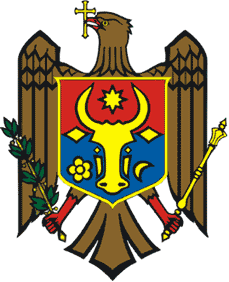 CONSILIUL COMUNEI  COŞNIŢARAIONUL DUBĂSARIPRIMĂRIAMD-4572, s.Coşniţa, str.Păcii 51tel.(248)44-236, tel/fax.(248)44-238E-mail: primaria@cosnita.md  РЕСПУБЛИКА МОЛДОВАСОВЕТ КОМУНЫ  КОШНИЦАРАЙОН ДУБЭСАРЬПРИМЭРИЯMД-4572, c.Кошница,  ул.Пэчий 51тел.(248)44-236, fax.(248)44-238E-mail: primaria@cosnita.md  _____________________________________________________________________________________________________________________________________________________________ProiectDECIZIE Nr.2/8din 18 martie 2020Cu privire la aprobarea unor tarifeÎn temeiul art.14 alin.2, lit. a) al Legii  nr.436-XVI din 28.12.2006 „Privind  administraţia publică locală” şi luând în consideraţie avizul din 13.05.2020 a comisiei consultative pentru domeniul administrativ, economic, buget şi finanţe, Consiliul comunei Coşniţa DECIDE:Se ia act de informaţia prezentată.Se aprobă tarifele pentru evacuarea deşeurilor şi servicii conexe, prestate de ÎM Servicii Comunal Locative Coşniţa pentru persoane fizice şi juridice conform Anexei nr. 1 la prezenta decizie.Se împuterniceşte primarul comunei Coşniţa să elaboreze şi să aprobe prin Dispoziţie, modelul de contract privind evacuarea deşeurilor şi prestarea serviciilor conexe contra plată de ÎM „SCL Coşniţa”.Aplicarea tarifelor aprobate conform prezentei decizii intră în vigoare din momentul publicării acesteia în Registrul de Stat al Actelor Locale.Controlul asupra executării prezentei decizii se pune în sarcina domnului Alexei Gafeli, primarul com.Coşniţa.  Au votat:Preşedintele şedinţei		Secretarul şedinţei					Anexa nr.1la proiectul de decizie 2/8 din 18.05.2020Tarifele pentru evacuarea deşeurilorşi servicii conexe prestate de ÎM „SCL Coşniţa”Secretarul Consiliului comunei CoşniţaNr.Denumirea serviciuluiUnitatea de măsurăCost per unitateNotă1Evacuarea deşeurilor de la persoane juridicelei/lună200Pentru volume ce nu depăşesc 1 m3 pe săptămînă1Evacuarea deşeurilor de la persoane juridicelei/lună100pentru instituţiile publice subordonate primăriei comunei Coşniţa şi volume ce nu depăşesc 1 m3 pe săptămînă, 1Evacuarea deşeurilor de la persoane juridicelei/m3100Pentru volume ce depăşesc 1 m3 pe săptămînă1Evacuarea deşeurilor de la persoane juridicelei/m350Pentru instituţiile publice subordonate primăriei comunei Coşniţa şi volume ce depăşesc 1 m3 pe săptămînă2Evacuarea deşeurilor de la persoane fizice lei/m350Presupune servicii care nu sunt acoperite de serviciul public de evacuare centralizată a deşeurilor3Servicii de încărcare mecanizată (cu încărcătorul frontal al tractorului din dotarea ÎM „SCL Coşniţa”)lei/oră300Combustibilul pentru prestarea serviciului va fi asigurat adiţional de către solicitant4Servicii de deszăpezire cu tractorul din dotarea ÎM „SCL Coşniţa”lei/oră300Combustibilul pentru prestarea serviciului va fi asigurat adiţional de către solicitant